Kijkwijzer
Hoe gebruik ik de atlas?Hoe zoek ik iets op in de atlas?Je zoekt…Je raadpleegt als hulpmiddel…een plaats of gebiedwaarvan je de ligging ongeveer kentde bladwijzer 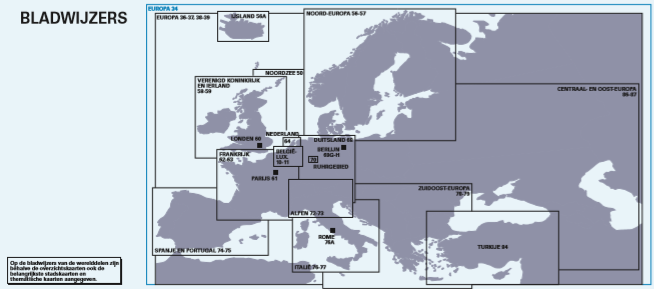 Waar?	 helemaal achteraan in de atlaseen plaats of gebiedwaarvan je de ligging niet kenthet register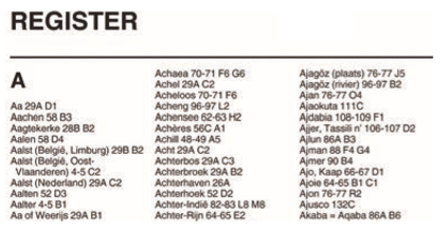 Waar?	 achteraan in de atlaseen thema over een gebiedde inhoudstafel (algemene inhoud)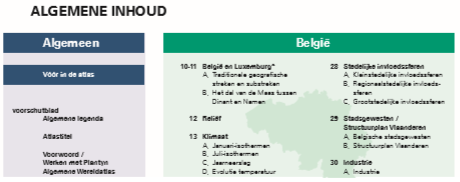 Waar?	 vooraan in de atlasde betekenis van een symbool, een kleur, …de algemene legende 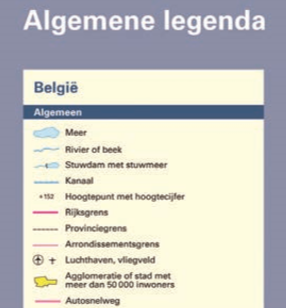 Waar? 	 helemaal vooraan in de atlas